Об утверждении программы по формированию законопослушного поведения участников дорожного движения  на  2022-2024 годы.  В соответствии с Федеральным законом от  06.10.2003. № 131-ФЗ «Об общих принципах организации местного самоуправления в Российской Федерации», приказом Министерства транспорта Российской Федерации №43 от 17.03.2015 года, Уставом Усть-Ярульского сельсовета,ПОСТАНОВЛЯЮ:1. Утвердить  прилагаемую программу «Формирование   законопослушного    поведения участников  дорожного  движения  на  2022-2024 годы».2. Подлежит опубликованию в периодическом печатном издании «Усть-Ярульский Вестник».3. Контроль за исполнением настоящего постановления оставляю за собой.Глава сельсовета                                                                       М.Д. ДезиндорфПРОГРАММА«Формирование  законопослушного  поведения участников  дорожного  движения  на  2022 – 2024 годы».ПАСПОРТ  ПРОГРАММЫРаздел I. Содержание проблемы и обоснование необходимости ее решения программными методамиПроблема аварийности на автотранспорте приобрела особую остроту в последнее десятилетие в связи с несоответствием существующей дорожно-транспортной инфраструктуры потребностям общества и государства в безопасном дорожном движении, недостаточной эффективностью функционирования системы обеспечения безопасности дорожного движения, крайне низкой дисциплиной участников дорожного движения. Доказано, что основными из многочисленных факторов, непосредственно влияющих на безопасность дорожного движения,   являются:- низкие потребительские свойства автомобильных дорог;- недостаточный уровень технической оснащённости и несовершенство системы контроля и управления дорожным движением;- низкая водительская дисциплина;- низкий уровень знаний гражданами правил  поведения на дорогах. К полномочиям органов местного самоуправления сельских поселений отнесена дорожная деятельность в отношении автомобильных дорог местного значения в границах населенных пунктов поселения и обеспечение безопасности дорожного движения на них, а также осуществление иных полномочий в области использования автомобильных дорог и осуществления дорожной деятельности в соответствии с законодательством Российской Федерации. Настоящая Программа позволит обеспечить комплексное и системное решение вопросов, отнесенных к ведению МО и решения конкретных проблем  на основе:-     определения конкретных целей, задач и мероприятий;- концентрации ресурсов с целью реализации мероприятий, осуществляемых в сфере обеспечения безопасности дорожного движения;- повышения эффективности управления в области обеспечения безопасности дорожного движения.Таким образом, использование программно-целевого метода позволит существенно повысить эффективность деятельности органов местного самоуправления  по обеспечению безопасности дорожного движения. Раздел II. Основные цели и задачи,  сроки и этапы реализации программыЦель Программы:- обеспечение охраны жизни, здоровья граждан и их имущества, гарантий их законных прав на безопасные условия движения на дорогах. Задачи Программы:- создание системы профилактических мер, направленных на формирование у участников дорожного движения законопослушного поведения;      - совершенствование системы мер по предупреждению детского дорожно-транспортного травматизма;      - совершенствование организации движения транспортных средств и пешеходов в результате проведения организационно-планировочных мер;- снижение количества дорожно-транспортных происшествий с участием пешеходов.  Этапы реализации Программы будут осуществляться с 2022  по 2024 годы.Раздел III. Система программных мероприятий, ресурсное обеспечение ПрограммыПрограмма будет осуществляться путем реализации программных мероприятий. Программные мероприятия должны быть направлены на создание безопасных условий для всех участников дорожного движения. Решение данной задачи при достигнутом уровне автомобилизации возможно только за счет привлечения значительных финансовых ресурсов. Это в полной мере соответствует требованиям статьи 3 Федерального закона от 10 декабря 1995 года № 196-ФЗ «О безопасности дорожного движения», в которой установлен приоритет жизни и здоровья граждан, участвующих в дорожном движении, над экономическими результатами хозяйственной деятельности. Выполнение мероприятий по организации дорожного движения обеспечит оптимизацию режимов движения автомобилей, выявление опасных участков улично-дорожной сети и разработку мероприятий по их устранению. Ожидаемый результат реализации программы – предотвращение дорожно-транспортных происшествий, в том числе с участием пешеходов, на улично-дорожной сети населенных пунктов. Современное представление процесса дорожного движения и достижение наибольшего эффекта при выявлении причин дорожно-транспортных происшествий возможно с учетом выявления взаимосвязи между всеми элементами системы «человек-автомобиль-дорога-среда». Формирование безопасного поведения участников дорожного движения создает условия для эффективной реализации государственной политики по обеспечению безопасности дорожного движения. Основными задачами мероприятий этой Программы являются применение наиболее эффективных методов пропаганды безопасности дорожного движения с учетом дифференцированной структуры мотивации поведения различных групп участников дорожного движения. Будет осуществлен переход от стандартных малоэффективных методов пропаганды таких, как нравоучение и устрашение, к формам, учитывающим выделение целевых групп, их мотивацию, средства активизации, определение наиболее важных компонентов воздействия, оценку эффективности средств пропаганды. Для формирования общественного мнения необходимо, чтобы средства массовой информации с самого начала были фактическими участниками реализации мероприятий по совершенствованию организации дорожного движения. Содержательная научно-популярная информация о новых решениях, обеспечивающих сокращение времени поездки, повышение удобства и комфортабельности, повышение безопасности будет создавать готовность общества к принятию предложенных мероприятий. Особое значение придается воспитанию детей безопасному поведению на улицах и дорогах. Мероприятия Программы предусматривают как можно более раннее воспитание для своевременного предупреждения появления навыков неадаптированного поведения и отрицательных психологических установок. В процессе выполнения мероприятий этой Программы должна быть создана система, активно воздействующая на индивидуальное и массовое сознание участников движения, формирующая у них отношение к вопросам безопасности движения как жизненно важным и индивидуально значимым. Основой деятельности по повышению безопасности дорожного движения на автомобильных дорогах мо  -  выявление  потенциально опасных мест, которые еще не проявили себя через дорожно-транспортные происшествия. Актуальность этого направления обеспечения безопасности дорожного движения подтверждается некоторыми данными о транспортно-эксплуатационных характеристиках автомобильных дорог: практически вся улично-дорожная сеть местного значения на территории сельского поселения требуют реконструкции; усиления дорожного покрытия. С учетом этого в Программе предусмотрено проведение отсыпки автомобильных дорог. Система программных мероприятий приведена в приложении к  Программе. Финансирование Программы осуществляется за счет средств местного бюджета. Объемы финансирования Программы носят прогнозный характер и подлежат уточнению в установленном порядке при формировании бюджета на очередной финансовый год.  Раздел IV. Механизм реализации Программы, организация управления Программой и контроль за ходом ее реализации. Контроль за исполнением Программы осуществляет администрация Усть-  Ярульского сельсоветаИсполнители мероприятий Программы несут ответственность за их качественное и своевременное выполнение, рациональное использование финансовых средств и ресурсов, выделяемых на реализацию Программы. Итоговый отчет о реализации Программы должен содержать данные о финансировании Программы в целом и отдельных мероприятий с разбивкой по источникам финансирования и годам реализации, процент реализации Программы, оценку результатов реализации Программы, уровень достижения программных целей и запланированных показателей эффективности. В случае, если процент реализации Программы будет ниже ста, указываются перечни мероприятий, не завершенных в срок, и предложения по их дальнейшей реализации.РАЗДЕЛ V.  Оценка эффективности социально-экономических и экологических последствий от реализации программы.Ожидаемый результат реализации Программы – сокращение роста количества дорожно-транспортных происшествий и тяжести их последствий, а также снижение числа пострадавших в дорожно-транспортных происшествиях. Ожидаемый результат реализации Программы – снижение степени тяжести последствий в дорожно-транспортных происшествиях. Приложение к ПрограммеПрограммные мероприятия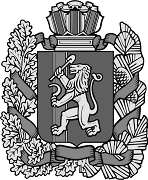 Администрация  Администрация  Администрация  Администрация  Администрация  Администрация  Администрация  Администрация  Администрация  Администрация  Администрация  Администрация  Усть-Ярульского сельсовета Ирбейского района Красноярского краяУсть-Ярульского сельсовета Ирбейского района Красноярского краяУсть-Ярульского сельсовета Ирбейского района Красноярского краяУсть-Ярульского сельсовета Ирбейского района Красноярского краяУсть-Ярульского сельсовета Ирбейского района Красноярского краяУсть-Ярульского сельсовета Ирбейского района Красноярского краяУсть-Ярульского сельсовета Ирбейского района Красноярского краяУсть-Ярульского сельсовета Ирбейского района Красноярского краяУсть-Ярульского сельсовета Ирбейского района Красноярского краяУсть-Ярульского сельсовета Ирбейского района Красноярского краяУсть-Ярульского сельсовета Ирбейского района Красноярского краяУсть-Ярульского сельсовета Ирбейского района Красноярского краяПОСТАНОВЛЕНИЕПОСТАНОВЛЕНИЕПОСТАНОВЛЕНИЕПОСТАНОВЛЕНИЕПОСТАНОВЛЕНИЕПОСТАНОВЛЕНИЕПОСТАНОВЛЕНИЕПОСТАНОВЛЕНИЕПОСТАНОВЛЕНИЕПОСТАНОВЛЕНИЕПОСТАНОВЛЕНИЕПОСТАНОВЛЕНИЕ16.02. 2022г.16.02. 2022г.16.02. 2022г.16.02. 2022г.с. Усть-Ярульс. Усть-Яруль№ 8-пг№ 8-пгПриложение № 1к постановлению НаименованиеПрограммы«Формирование  законопослушного  поведения  участников  дорожного  движения  на  2022 – 2024  годы» (далее – Программа)    Основание для разработки Программы- приказ Министерства транспорта Российской Федерации №43 от 17.03.2015 года;- Федеральный закон от 06.10.2003. № 131 – ФЗ «Об общих принципах организации местного самоуправления в Российской Федерации».Муниципальный заказчик- Администрация  Усть-Ярульского сельсовета Ирбейского района Красноярского края (далее - сельское поселение)Разработчик программы- Администрация  сельского поселенияОсновная цель ПрограммыОбеспечение охраны жизни, здоровья граждан и их имущества, гарантий их законных прав на безопасные условия движения на дорогахОсновные задачи Программы - создание системы профилактических мер, направленных на формирование у участников дорожного движения законопослушного поведения;- совершенствование системы мер по предупреждению детского дорожно-транспортного травматизма;- совершенствование организации движения транспортных средств и пешеходов в результате проведения организационно-планировочных мер;- снижение количества дорожно-транспортных происшествий с участием пешеходов.Сроки реализации Программы2022-2024 годыИсполнители программы- Администрация  сельского поселенияОбъем и источники финансирования ПрограммыИсточник финансирования – местный бюджет. Общий объем финансирования  Программы  составляет 1 033 586 тыс. руб., в том числе:2022 год –   338 462,00 тыс. руб.;2023 год –   344 162,00 тыс. руб.;2024 год –   350 962,00 тыс. руб.Ожидаемые конечные результаты реализации Программы- Предотвращение аварийности в населенных пунктах и на дорожно-уличной сети  сельского поселения;- сохранение жизни, здоровья и имущества участников дорожного движения, защита их законных интересов;- уменьшение недостатков, отрицательно влияющих на безопасность дорожного движения транспорта и пешеходов на территории  сельского поселения.Контроль за исполнением Программы-  Администрация Усть-Ярульского сельсовета№ п/пНаименование мероприятияЗатраты на 2022 г. (тыс.руб.)Затраты на 2023 г. (тыс.руб.)Затраты на 2024 г. (тыс.руб.)Итого1.      Выполнение дорожных работ, направленных на повышение безопасности дорожного движения(сезонное содержание дорог)338 462,00344 162,00350 962,001 033 586,002Использование средств массовой информации для постоянного освещения вопросов обеспечения безопасности дорожного движенияНе требует материальных затратНе требует материальных затратНе требует материальных затратНе требует материальных затратВсего 338 462,00344 162,00350 962,001 033 586,00